İç Paydaş ToplantısıÇan Uygulamalı Bilimler Yüksekokulu Müdürü Doç. Dr. Serdar Kurt, Yüksekokulumuz öğretim üyeleri: Dr. Öğr. Üyesi Mustafa Yıldız, Dr. Öğr. Üyesi Can Köse, Dr. Öğr. Üyesi Sertaç Serkan Doğru, Dr. Öğr. Üyesi Seçil Öztürk, Dr. Öğr. Üyesi Emrah Tokgöz, Dr. Öğr. Üyesi Onur Şaylan, Arş. Gör. Kübra Yılmaz ve Yüksekokulumuzun diğer İÇ PAYDAŞLARI, Yüksekokul Sekreteri Mehmet Emin Demirel, Ahmet Tokal, Umut Kavak. Kübra Pekgöz Saçlı, Esat Kısa ve Kadir Türkan’ın da katılımıyla 22.10.2020 tarihinde toplantı gerçekleşmiştir. Yaklaşık bir saat süren toplantıda, Yüksekokulumuzun eğitim öğretim faaliyetleri ile personelin görüş ve önerileri paylaşıldı.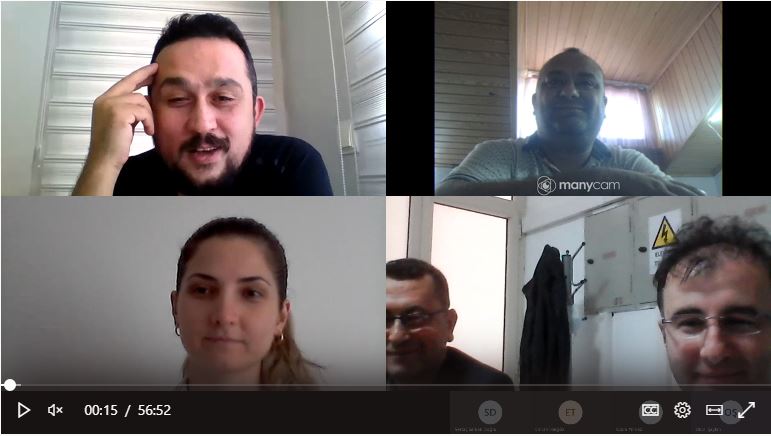 